Bourses étudiantes du CRIR 20222022 CRIR Student AwardsFélicitations à tous les récipiendaires et à leurs superviseurs de recherche ! 	      Congratulations to all recipients and their research supervisors!La direction scientifique du Centre de recherche interdisciplinaire en réadaptation du Montréal métropolitain (CRIR).The scientific direction of the Centre de recherche interdisciplinaire en réadaptation du Montréal métropolitain (CRIR).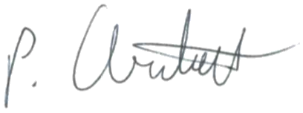 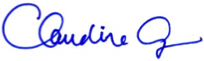 Philippe Archambault, erg., Ph.D. 			Claudine Auger, erg., Ph.D. 	Joignez votre voix à la nôtre et propulsons ensemble la recherche!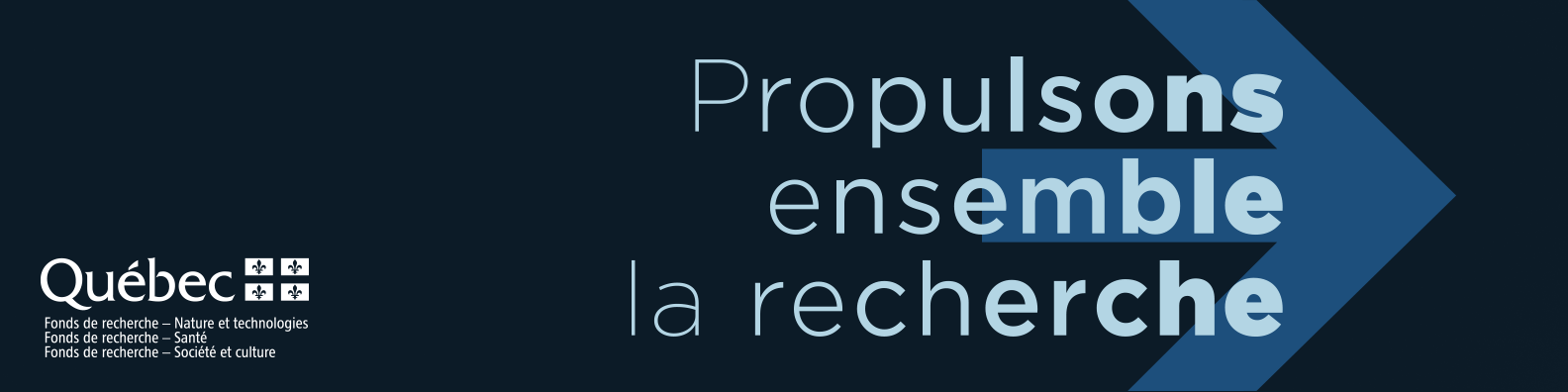 Bourses POSTDOCTORALES | Postdoctoral FellowshipsBourses POSTDOCTORALES | Postdoctoral FellowshipsBourses POSTDOCTORALES | Postdoctoral FellowshipsBourses POSTDOCTORALES | Postdoctoral FellowshipsNom | NameSuperviseur | SupervisorUniversité | UniversityBourse | BursaryWALHA, RouaSylvie NadeauUdeM20 000 $*YAMAGUCHI, SakikoKeiko Shikako ThomasMcGill20 000 $Bourses de DOCTORAT | Doctoral ScholarshipsBourses de DOCTORAT | Doctoral ScholarshipsBourses de DOCTORAT | Doctoral ScholarshipsBourses de DOCTORAT | Doctoral ScholarshipsNom | NameSuperviseur | SupervisorUniversité | UniversityBourse | BursaryATAMAN, RebeccaAliki ThomasMcGill15 000 $AUBIN, GabrielleWalter WittichUdeM15 000 $DE LAS Heras, BernatMarc RoigMcGill15 000 $ELEKANACHI, RoseLaurie SniderMcGill15 000 $ROSENSTEIN, BrentMaryse FortinConcordia15 000 $RYAN, MalloryDana AnabyMcGill15 000 $SHI, ZhiyangShane SweetMcGill15 000 $Bourses de MAÎTRISE | Master’s ScholarshipsBourses de MAÎTRISE | Master’s ScholarshipsBourses de MAÎTRISE | Master’s ScholarshipsBourses de MAÎTRISE | Master’s ScholarshipsNom | NameSuperviseur | SupervisorUniversité | UniversityBourse | BursaryDUNN, TessahLaurie SniderMcGill8 000 $MAHMOUDI KOJIDI, EbrahimKeiko Shikako ThomasMcGill8 000 $OGEDENGBE, Tosin OmonyeWalter WittichUdeM8 000 $TREMBLAY, ÉlieIngrid VerduycktUdeM8 000 $Montant total attribué en bourse | Total funds awarded                                                                                                    177 000 $Montant total attribué en bourse | Total funds awarded                                                                                                    177 000 $Montant total attribué en bourse | Total funds awarded                                                                                                    177 000 $Montant total attribué en bourse | Total funds awarded                                                                                                    177 000 $Centre de recherche interdisciplinaire en réadaptation du Montréal métropolitain (CRIR)            167 000 $AGE-WELL NCE                                                                                                                                                     10 000 $      Centre de recherche interdisciplinaire en réadaptation du Montréal métropolitain (CRIR)            167 000 $AGE-WELL NCE                                                                                                                                                     10 000 $      Centre de recherche interdisciplinaire en réadaptation du Montréal métropolitain (CRIR)            167 000 $AGE-WELL NCE                                                                                                                                                     10 000 $      Centre de recherche interdisciplinaire en réadaptation du Montréal métropolitain (CRIR)            167 000 $AGE-WELL NCE                                                                                                                                                     10 000 $      * Bourse AGE-WELL NCE-CRIR | AGE-WELL NCE-CRIR  AwardCette bourse est attribuée à un étudiante exceptionnelle dont les recherches se rapportent aux domaines d'expertise scientifique des deux organisations : la réadaptation physique (CRIR) et la technologie et le vieillissement (AGE-WELL NCE). 

These awards are given to an outstanding student whose research pertains to areas of scientific expertise of both organisations:  physical rehabilitation (CRIR) and technology and aging (AGE-WELL NCE).